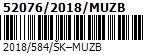 VEŘEJNOPRÁVNÍ Smlouva o poskytnutí DOTACEMěsto Zábřehsídlo:				Masarykovo nám. 510/6, 789 01 ZábřehIČ:				003 03 640DIČ:				CZ00303640zastoupené:				starostou RNDr. Mgr. Františkem Johnem, Ph.D.bankovní spojení:				číslo účtu:				(dále jen: poskytovatel)aŘímskokatolická farnost Zábřehsídlo: 					Farní 63/10, 789 01 ZábřehIČ: 					48428213	zastoupena: 				Ing. Mgr. Radek Maláč		bankovní spojení: 						číslo účtu:							telefon:					e-mail:					(dále jen: příjemce)uzavírají níže uvedeného dne, měsíce a roku tuto veřejnoprávní smlouvu o poskytnutí dotace z rozpočtu města Zábřeh na rok 2018 (dále jen „dotace“), a to v souladu s § 159 a násl. zákona č. 500/2004 Sb., správní řád, ve znění pozdějších předpisů a v souladu se zákonem č. 250/2000 Sb., o rozpočtových pravidlech územních rozpočtů, ve znění pozdějších předpisů.Článek IÚčel a předmět smlouvyDotací se dle této smlouvy rozumí finanční částka, která je poskytnuta příjemci z rozpočtu poskytovatele na pokrytí neinvestičních výdajů spojených s akcí oprava fasády kostela sv. Bartoloměje v Zábřehukonanou v termínu od 01.10.2018 do 30.11.2018.Na základě usnesení zastupitelstva města č. 18/025/951/04/00 ze dne 19.09.2018 poskytne poskytovatel příjemci neinvestiční dotaci ve výši 100.000,- Kč, slovy: stotisíc korun českých.Dotace bude poskytnuta převodem na bankovní účet příjemce uvedený v záhlaví této smlouvy do 21 dnů ode dne uzavření této smlouvy. Dnem poskytnutí dotace je den odepsání finančních prostředků z účtu poskytovatele.Pro účely této smlouvy se neinvestiční dotací rozumí dotace, která nesmí být použita na úhradu:výdajů spojených s pořízením hmotného majetku dle zákona č. 586/1992 Sb., o daních z příjmů, ve znění pozdějších předpisů,výdajů spojených s pořízením nehmotného majetku dle zákona č. 586/1992 Sb., o daních z příjmů, ve znění pozdějších předpisů,výdajů spojených s technickým zhodnocením, rekonstrukcí a modernizací ve smyslu zákona č. 586/1992 Sb., o daních z příjmů, ve znění pozdějších předpisů.výdajů spojených s výplatou mezd a platů, výdajů spojených s úhradou dlužných částek včetně úvěrů, penále, poplatků z prodlení, úroků z prodlení, náhrad škod, smluvních pokut, jakýchkoliv dalších finančních sankcí apod.,výdajů spojených s úhradou ostatních daní.Neinvestiční dotace může být použita zejména na opravu fasády kostela sv. Bartoloměje v Zábřehu.Příjemce je povinen použít poskytnutou dotaci nejpozději do 31. 1. 2019.Článek II                    Závazky a povinnosti příjemce při nakládání s poskytnutými prostředky, povinná publicitaPříjemce dotaci přijímá a zavazuje se ji použít výlučně za účelem poskytnutí dotace dle článku I bod 1) až 6) této smlouvy a dále v souladu s podmínkami stanovenými v této smlouvě. Dotace musí být použita hospodárně.Příjemce dotace je povinen vést ve svém účetnictví řádné a oddělené sledování přijaté dotace od poskytovatele.Bez předchozího písemného souhlasu poskytovatele nesmí příjemce dotaci nebo její část poskytnout třetí osobě, není-li touto smlouvou stanoveno jinak.Příjemce se zavazuje oznámit poskytovateli změny skutečností, které mohou mít vliv na poskytnutí dotace, zejména v případě dotace na akci změnu termínu akce uvedeného v článku I bod 1), změnu statutárního orgánu, změnu sídla příjemce, změnu bankovního spojení, informaci o přeměně příjemce nebo informaci o zániku příjemce s likvidací.Příjemce je povinen v rámci propagace akce a během akce vhodným způsobem a dle svých možností propagovat město Zábřeh, a to prostřednictvím loga města Zábřeh (logo „Křižovatka cest“ nebo logo „Můj Zábřeh“), které je k dispozici na webových stránkách města, nebo prostřednictvím propagační desky či plachty umístěné v místě konání, které jsou k vyzvednutí na Odboru školství, kultury a tělovýchovy MěÚ Zábřeh. Článek IIIPovinnosti příjemce v oblasti DPHJe-li příjemce plátcem daně z přidané hodnoty (dále „DPH“) a může uplatnit odpočet DPH podléhající dani na výstupu podle § 72 zákona č. 235/2004 Sb., o dani z přidané hodnoty, ve znění pozdějších předpisů (dále jen „ZDPH“), a to v plné nebo částečné výši, nelze z dotace uhradit DPH ve výši tohoto odpočtu DPH, na který příjemci vznikl nárok.V případě, že se příjemce stane plátcem DPH v průběhu čerpání dotace a že se jeho právo uplatnit odpočet DPH při změně režimu podle § 74 ZDPH vztahuje na zdanitelná plnění hrazená včetně příslušné DPH z dotace, je příjemce povinen snížit výši dosud čerpané dotace o výši daně z přidané hodnoty, kterou je příjemce oprávněn v souladu s § 74 ZDPH uplatnit v prvním daňovém přiznání po registraci k DPH. V případě, že dojde k registraci příjemce k DPH a příjemce při změně režimu podle § 74 ZDPH je oprávněn až po vyúčtování dotace uplatnit nárok na odpočet DPH, jež byla uhrazena z dotace, je příjemce povinen vrátit poskytovateli částku ve výši uplatněného odpočtu DPH, který byl čerpán jako uznatelný výdaj. Pokud má příjemce (plátce daně) ve shodě s úpravou odpočtu podle § 78 ZDPH a vyrovnáním odpočtu podle § 77 ZDPH právo zvýšit ve lhůtě stanovené ZDPH svůj původně uplatněný nárok na odpočet DPH, který se vztahuje na zdanitelná plnění hrazená včetně příslušné DPH z dotace, je příjemce povinen upravit a vrátit poskytovateli část dotace ve výši uplatněného odpočtu DPH, a to do jednoho měsíce ode dne, kdy příslušný státní orgán vrátil příjemci uhrazenou DPH. Nevrátí-li příjemce takovou část dotace v této lhůtě, dopustí se porušení rozpočtové kázně ve smyslu ust. § 22 zákona č. 250/2000 Sb., o rozpočtových pravidlech územních rozpočtů, ve znění pozdějších předpisů.Článek IVVyúčtování dotacePříjemce je povinen nejpozději do 31.01.2019 zpracovat finanční vypořádání poskytnuté dotace (dále jen „vyúčtování poskytnuté dotace“).Příjemce je povinen předložit vyúčtování poskytnuté dotace Odboru finančnímu MěÚ Zábřeh, a to ve lhůtě stanovené v článku IV bod 1) této smlouvy. Vyúčtování bude vyhotoveno na formuláři, který tvoří přílohu č. 1 této smlouvy, a musí být doručeno na podatelnu Městského úřadu Zábřeh. Vyúčtování poskytnuté dotace musí obsahovat:základní údaje o příjemci,účel, na který byla dotace poskytnuta,výši dotace v daném roce,soupis všech skutečně vynaložených výdajů hrazených z dotace,fotokopie účetních dokladů, týkajících se čerpání dotace (tyto účetní doklady musí splňovat náležitosti účetního dokladu stanovené zákonem č. 563/1991 Sb., o účetnictví, ve znění pozdějších předpisů), které musí být doloženy fotokopiemi dokladů o zaplacení (bankovními výpisy nebo výdajovými pokladními doklady), vyúčtování bude podepsáno statutárním orgánem,doklad o tom, že v rámci akce na propagačních materiálech nebo v rámci celoroční činnosti příjemce bylo použito logo města Zábřeh (logo „Křižovatka cest“ nebo logo „Můj Zábřeh“)závěrečnou zprávu o uskutečněné akci Článek VPorušení rozpočtové kázněV případě, že dotace nebyla použita v celé výši ve lhůtě stanovené v článku I bod 6), je příjemce povinen vrátit nevyčerpanou část této dotace na účet poskytovatele xxx , a to nejpozději ke dni vyúčtování poskytnuté dotace. Nevrátí-li příjemce nevyčerpanou část dotace v této lhůtě, dopustí se porušení rozpočtové kázně ve smyslu ustanovení § 22 a násl. zákona č. 250/2000 Sb., o rozpočtových pravidlech územních rozpočtů, ve  znění pozdějších předpisů.V případě, že příjemce použije dotaci nebo její část na jiný účel než účel sjednaný touto smlouvou v článku I bod 1), 4) a 5) či poruší některou z jiných podmínek použití dotace stanovených v článku III této smlouvy, dopustí se porušení rozpočtové kázně ve smyslu ustanovení § 22 a násl. zákona č. 250/2000 Sb., o rozpočtových pravidlech územních rozpočtů, ve znění pozdějších předpisů.Pro účely této Smlouvy je porušením rozpočtové kázně každé neoprávněné použití nebo zadržení finančních prostředků příjemcem, pokud prostředky byly už proplaceny a pokud bylo porušeno účelové určení finančních prostředků. Neoprávněným použitím peněžních prostředků se rozumí jejich použití, kterým byla porušena povinnost stanovená zákonem nebo touto smlouvou nebo pokud byly porušeny podmínky, za kterých se příslušné peněžní prostředky poskytují. Dále se neoprávněným použitím rozumí i případy, kdy nelze prokázat, jak byly peněžní prostředky poskytnuté poskytovatelem dotace příjemci použity. Zadržením finančních prostředků se rozumí porušení povinnosti vrácení poskytnutých finančních prostředků ve stanoveném termínu. Odvod za porušení rozpočtové kázně odpovídá částce neoprávněně použitých nebo zadržených finančních prostředků. V případě, že příjemce bude v prodlení s odvodem za porušení rozpočtové kázně, je povinen zaplatit penále ve výši stanovené v § 22 odst. 8 zákona č. 250/2000 Sb., o rozpočtových pravidlech územních rozpočtů, ve znění pozdějších předpisů. Článek VIZávazky a povinnosti příjemce v souvislosti s kontrolou,účetnictvím a výkazní činnostíPoskytovatel je oprávněn provádět u příjemce kontrolu podle zákona č. 320/2001 Sb., o finanční kontrole, ve znění pozdějších předpisů (průběžná a následná veřejnosprávní kontrola u příjemců dotace) a zákona č. 255/2012 Sb., kontrolní řád, ve znění pozdějších předpisů. Příjemce je povinen umožnit poskytovateli provedení kontroly dodržení účelu a podmínek použití poskytnuté neinvestiční dotace. Při této kontrole je příjemce povinen vyvíjet veškerou poskytovatelem požadovanou součinnost.V případě, že příjemce poruší některou z povinností uvedených v ustanoveních článku II body 1) až 5) a článku VI bodu 1) této smlouvy nebo pokud v žádosti o dotaci či v dalších podkladech souvisejících s poskytnutím dotace, které příjemce předloží poskytovateli, uvede nepravdivé nebo neúplné údaje, je poskytovatel oprávněn odstoupit od této smlouvy. V takovém případě je příjemce povinen do 15 dnů ode dne doručení písemného oznámení o odstoupení od smlouvy vrátit poskytovateli všechna plnění, která obdržel na základě této smlouvy. Nevrátí-li příjemce tato plnění ve stanovené lhůtě, dopustí se porušení rozpočtové kázně ve smyslu § 22 zákona č. 250/2000 Sb., o rozpočtových pravidlech územních rozpočtů, v znění pozdějších předpisů. Poskytovatel uděluje příjemci souhlas s bezúplatným používáním loga města Zábřeh „Křižovatka cest“ a loga „Můj Zábřeh“ způsobem a v rozsahu uvedeném v článku II bod 5) této smlouvy. Příjemce si může logo města Zábřeh „Křižovatka cest“ a logo „Můj Zábřeh“ stáhnout z webových stránek Města Zábřeh: http://www.zabreh.cz/symboly-a-grafika/ds-1093/p1=1717Článek VIIPovinnosti příjemce v případě přeměny právnické osobya v případě zrušení právnické osoby s likvidacíJe-li příjemcem dotace právnická osoba, je povinna v případě přeměny nebo zrušení s likvidací splnit všechny povinnosti vyplývající z obecně závazných právních předpisů.V případě, že je příjemcem dotace právnická osoba a dojde k její přeměně, přecházejí práva a povinnosti plynoucí z této veřejnoprávní smlouvy o poskytnutí dotace zanikající osoby na nástupnickou právnickou osobu. V případě zrušení právnické osoby s likvidací trvají povinnosti právnické osoby vyplývající z této smlouvy až do dne zániku právnické osoby. Článek VIIIZávěrečná ustanoveníTato smlouva bude uveřejněna v registru smluv dle zákona č. 340/2015 Sb., o registru smluv, ve znění pozdějších předpisů. Uveřejnění této smlouvy v registru smluv zajistí poskytovatel. Smluvní strany se dohodly, že tato smlouva nabývá účinnosti dnem jejího uveřejnění v registru smluv. Příjemce bere na vědomí skutečnost, že veřejnoprávní smlouva o poskytnutí dotace bude v souladu s § 10d zákona 250/2000 Sb., o rozpočtových pravidlech územních rozpočtů, ve  znění pozdějších předpisů, a při splnění podmínek daných tímto zákonem zveřejněna poskytovatelem na úřední desce způsobem umožňujícím dálkový přístup, a to nejméně po dobu 3 let ode dne jejího zveřejnění.Tato smlouva je sepsána ve třech vyhotoveních, z nichž jedno obdrží příjemce dotace a dvě poskytovatel. Tuto smlouvu lze měnit pouze písemnými vzestupně číslovanými dodatky.Účastníci prohlašují, že si smlouvu přečetli, porozuměli jejímu obsahu a s jejím obsahem v celém rozsahu souhlasí, což stvrzují vlastnoručními podpisy.Přílohy smlouvy:Příloha č. 1 – Finanční vypořádání dotace poskytnuté na základě veřejnoprávní smlouvyV Zábřehu dne 02.10.2018			V Zábřehu dne 02.10.2018…………………………………………..				……………………………………….       Římskokatolická farnost Zábřeh				Město ZábřehIng. Mgr. Radek Maláč					RNDr. Mgr. František John, Ph.D.statutární zástupce					starosta(jako příjemce)						(jako poskytovatel)				Souhlas představeného k danému právnímu úkonu:ORJ	9520	ORG	2160	oddíl	33  § 30  položka	5223      ÚZ ………Za správnost: RNDr. Blanka Sedlačíková, Ph.D.Finanční vypořádání poskytnuté dotace na základě veřejnoprávní smlouvyPříloha č. 1 veřejnoprávní smlouvy o poskytnutí dotaceNázev organizace:Přesná adresa:Název projektu (jen u dotace na akci):Výše poskytnuté dotace z rozpočtu Města Zábřeh:					,-KčCelkové náklady na realizaci projektu:							,-KčČástka byla čerpána na níže uvedené položky:Při vyúčtování cestovného nutno doložit kopie vyplněných cestovních příkazů,Včetně kopií jízdenek, případně kalkulace cestovného(při nedostatku místa vypište na druhé straně)Přílohy tvoří kopie dokladů:Nevyčerpané prostředky byly vráceny na účet města č. ú. xxxxve výši: ……………………………………………….                                  Dne: ………………………………..Krátké zdůvodnění nevyužité dotace:Veškeré účetní doklady k tomuto vyúčtování organizace řádně eviduje v souladu s platnými předpisy. V případě potřeby je kdykoliv předloží pověřeným pracovníkům Městského úřadu Zábřeh a kontrolním orgánům.Podpis statutárního orgánu					Razítko organizace				…………………………………………..			……………………………Vyúčtování odevzdáno Odboru finančnímu dne:účel (doložit paragony, faktury, doklady)výdaje celkemhrazenoz dotacečísloúčet. dokladu